Adult Intake Form“Chiropractic is unique and powerful.  It is truly a lifestyle and is most effective when used as a process rather than an event.”Today’s Date: _______________________Name:  _________________________________________ 	                  Date of Birth:  _____________________Street:  __________________________________ City:  ____________________ State: ______ Zip: _________Home phone:  ___________________ Cell phone: ____________________ Work phone: __________________Email address:  __________________________________Occupation: _____________________________ 	Employer: ____________________________________Marital Status:  S   M   D   W (please circle)		Spouse/Partner Name: ___________________________							Spouse/Partner DOB: ______________________Names and birthdates of your children:Name: ______________________ Date of Birth: _____________________________Name: ______________________ Date of Birth: _____________________________Name: ______________________ Date of Birth: _____________________________Name: ______________________ Date of Birth: _____________________________What is your lifetime goal for your health?  Some examples of a lifetime goal are the following –	“I want to be able to play and run with my grandchildren”	“I want to be able to continue to be actively involved in my community”  “I want to age gracefully”Initial Visit Informative HistoryWhom may we thank for referring you? __________________________________________We look forward to getting to know you.  Please complete this form as candidly as possible.What is the reason for your visit?__________________________________________________________________________________________Have you had any previous chiropractic experience?  Y  N (please circle)  Name of chiropractor:  ___________________________________How long were you under care?  ______ days ______ weeks   ______ months ________ yearsDate of last visit?  ___________Why did you stop? __________________________________________________________________________If female, are you pregnant?  Y   N (please circle)   Date of last period: ____________________“Your health is dependent on your nerve system. For you to function at your best your brain must have clear communication with the rest of your body.  This is accomplished through your spinal cord which is protected by your spine.  Chiropractors evaluate your spine to determine if there is interference.  Interference (subluxation) occurs from stress, either physical (repetitive awkward positions, bumps and bruises), emotional (criticism, exhaustion, rudeness) or chemical (bad foods, drugs, pollution).”Physical Trauma: Any known birth trauma: ______________________________List surgeries with dates and reasons:  ___________________________________________________________List fractures or other significant injuries with dates and reasons: _____________________________________Car or work accidents with dates and reasons: _______________________________________________________________________________________________________________________________________________Emotional Trauma:      1    2    3    4    5    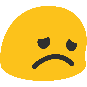 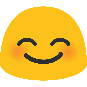 Childhood Stress: _________ Family Stress: ________ Work/School Stress: __________ Commute to Work: ____________ Divorce/Separation: __________ Illness: ___________Financial: ____________ Abuse: ___________ Loss of loved one: _____________ Other: ___________Chemical Trauma:How many fast food meals do you eat per week? __________How many alcoholic beverages do you drink per week? __________How many caffeinated beverages (coffee, tea, cola etc.) do you drink per week?Do you smoke?  Y  N (please circle) How many per day? _______Do you consume any artificial sweeteners?  Y  N (please circle)Do you take any over the counter drugs?  Y  N (please circle)If yes what do you take? _____________ how often? _______ day _________ weekDo you take any prescription drugs? Y  N (please circle) 	If yes what do you take? List with dosage and for how long? ______________________________	_______________________________________________________________________________	_______________________________________________________________________________	_______________________________________________________________________________Do you take any supplements?  Y  N (please circle)	If yes please list and how often? ______________________________	_______________________________________________________________________________	_______________________________________________________________________________We here at the Chiropractic Wellness Centre are excited to meet you.  We offer excellent health care and will educate you about the seven essentials for health:What you eatWhat you drinkWhat you thinkHow you breatheYour postureHow much & how you exercise?	_________________________________________________How you rest/sleep?    _______ side/back/stomach   (please circle) 	Number of hours? ________Our goal is to improve the health of our community by providing the opportunity for entire families to experience optimum function, and physical, mental and social well-being.While we hope you will choose our office, we recognize that it is an individual decision and we will respect you in the process.	Payment in full ($200.00) is expected on FIRST VISIT.  This payment includes 1st visit (comprehensive exam and adjustment) and 2nd visit (a ROF and second adjustment). All other fees are to be paid at the time of service until other arrangements have been made and agreed upon in writing.PLEASE READ AND SIGN BELOWThe information I have provided on this intake form is true and accurate to the best of my knowledge.  I give Dr. James Peck and/or Dr. Audrey Peck permission to render care to me today.  This initial visit includes a health history/consultation, chiropractic exam/evaluation, and any initial care that is determined to be clinically necessary and mutually agreed upon.I also understand that Chiropractic Wellness Centre, PC is a cash practice (they do not bill any insurance companies) and that I am responsible for full payment of any services that I have received and may not submit receipts to my insurance company for any kind of reimbursement.Signature__________________________________________ Today’s Date _________________________Signature of parent (for minor) ______________________________ Today’s Date _____________________Chiropractic Wellness Centre, PC * James J. Peck, DC * Audrey E. Peck, DC191 Chandler Rd, Unit B * (978) 655-5217